WitamZapiszcie dzisiaj w zeszycie temat lekcji „Dzielenie ułamków dziesiętnych przez liczby naturalne.”W tym celu proszę na początek o zapoznanie się z poniższymi materiałami:https://pistacja.tv/film/mat00187-dzielenie-liczb-dziesietnych-przez-liczby-naturalne?playlist=299https://epodreczniki.pl/a/dzielenie-liczb-dziesietnych-przez-liczby-naturalne/DDtfN7KrxRozwiąż w zeszycie ćwiczenia 9,10,11,12 zamieszczone w powyższej lekcji i prześlij mi na maila.Termin realizacji 21.04.20rNastępnie rozwiąż w zeszycie ćwiczenie ze strony 164.Zastanów się jak Ewa chciała policzyć cenę jednego jogurtu str 164.Mogła to zrobić na dwa sposoby:Zamieniając złotówki na grosze i wtedy dzieli tak jak liczby naturalneWykonuje rachunki nie zamieniając złotych na grosze i wtedy musi w wyniku w odpowiednim miejscu dopisać przecinek (przecinek nad przecinkiem).Zapisz w zeszycie regułę dzielenia ułamków dziesiętnych przez liczbę naturalną str 165.Rozwiąż w ćwiczeniówce stronę 83.Jeżeli masz problemy skontaktuj się ze mną przez e-dziennik, malie lub Messenger.Pozdrawiam Monika Frąk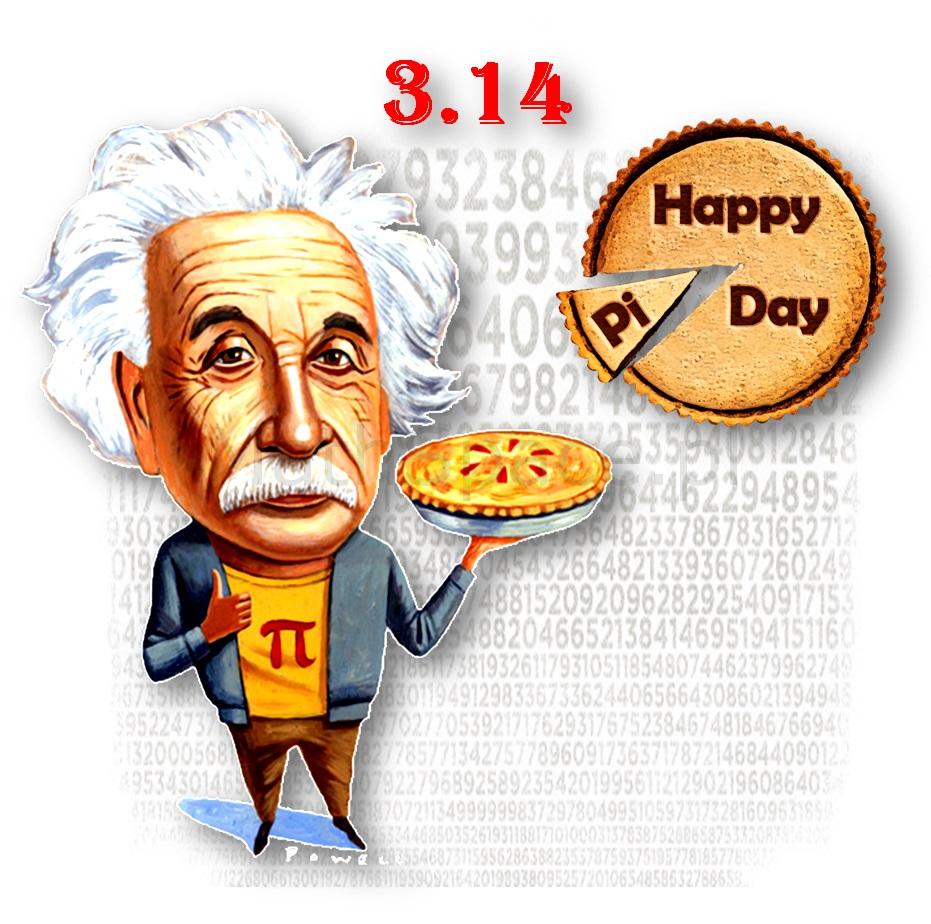 